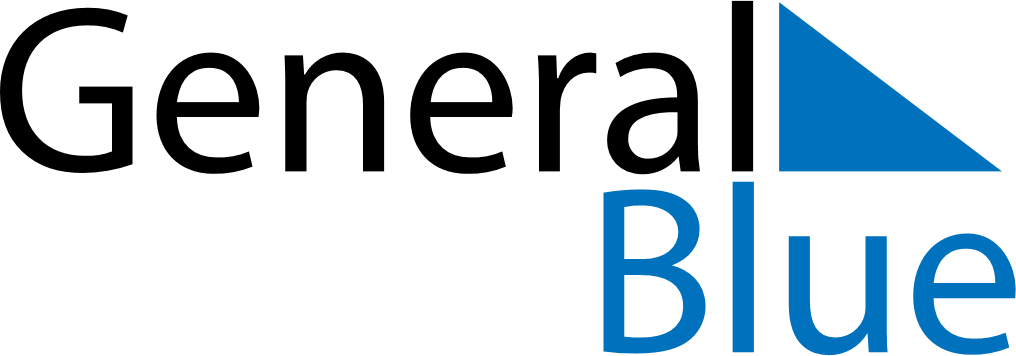 July 1911July 1911July 1911July 1911July 1911SundayMondayTuesdayWednesdayThursdayFridaySaturday12345678910111213141516171819202122232425262728293031